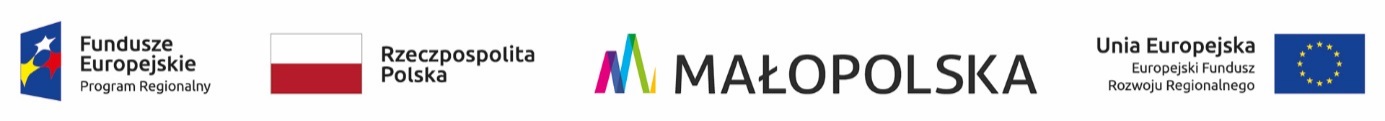 NZ/16/U/N/A/2020	 Załącznik nr 6 Porozumienie o powierzeniu przetwarzania danych osobowychzawarte dnia …………..….2020 r. pomiędzy:(zwane dalej „Porozumieniem”)do umowy  …………………..… z dnia ……………………………. Szpitalem Powiatowym w Limanowej Imienia Miłosierdzia Bożego z siedzibą: 34 – 600 Limanowa, ul. Piłsudskiego 61,  KRS 0000019390, NIP 737-17-41-935, REGON P-000304378 w imieniu którego działa Dyrektor – dr Marcin Radzięta zwanym dalej Zamawiającym zwany w dalszej części Porozumienia  „Administratorem danych” lub „Administratorem”oraz…………………………………………………………………………………….reprezentowaną przez:………………………………………………………zwany w dalszej części Porozumienia „Podmiotem przetwarzającym”§ 1Powierzenie przetwarzania danych osobowychW trybie art. 28 rozporządzenia Parlamentu Europejskiego Rady (UE) 2016/679 z dnia  27 kwietnia 2016 r. w sprawie ochrony osób fizycznych w związku z przetwarzaniem danych osobowych i w sprawie swobodnego przepływu takich danych oraz dyrektywy 95/46/WE (ogólne rozporządzenie o ochronie danych) zwanego w dalszej części „Rozporządzeniem” oraz w oparciu o ustawę o ochronie danych osobowych, Administrator danych powierza Podmiotowi przetwarzającemu, dane osobowe do przetwarzania, na zasadach i w  celu  określonym w niniejszym Porozumieniu.Podmiot przetwarzający zobowiązuje się przetwarzać powierzone mu dane osobowe zgodnie z niniejszym Porozumieniem, Rozporządzeniem oraz z innymi przepisami prawa powszechnie obowiązującego, które chronią prawa osób, których dane dotyczą.Podmiot przetwarzający oświadcza, iż stosuje środki bezpieczeństwa spełniające wymogi Rozporządzenia.§2Zakres i cel przetwarzania danychPodmiot przetwarzający będzie przetwarzał, powierzone na podstawie Porozumienia dane osobowe pacjentów, w tym dane szczególnie chronione na rzecz, których wykonywane są świadczenia medyczne w związku z zawartą przez strony Umową nr…………………………...z dnia ……………………..r. w zakresie:a) nazwisko i imięb) data urodzeniac) oznaczenia płcid) adres miejsca zamieszkaniae) numer PESEL, a w przypadku jego braku rodzaj i numer dokumentu potwierdzającego tożsamośćf) w przypadku pacjenta małoletniego, całkowicie ubezwłasnowolnionego lub niezdolnego do świadomego wyrażania zgody – nazwisko i imię przedstawiciela ustawowego oraz adres jego zamieszkania,g) numer identyfikacyjny pacjenta podany przy braku innych danych,h) rozpoznanie ustalone przez osobę kierującąi) inne informacje lub dane w zakresie niezbędnym do przeprowadzenia świadczeń medycznych (badań, konsultacji lub leczenia)orazdane osobowe Personelu upoważnionego do wykonywania zadań  związanych z realizacją umowy na świadczenia medyczne tj.:a) dane osobowe lekarzy lub innych osób uprawnionych do zlecania świadczeń medycznych (imię i nazwisko lekarza kierującego, tytuł zawodowy, uzyskane specjalizacje, numer prawa wykonywania zawodu)b) dane osób pobierających materiał do badań (imię i nazwisko, tytuł zawodowy, numer prawa wykonywania zawodu)c) lekarzy i innych osób uprawnionych przez uprawnionych do dostępu do wyników badań (imię i nazwisko, tytuł zawodowy, numer prawa wykonywania zawodu)Powierzone przez Administratora danych - dane osobowe będą przetwarzane przez Podmiot przetwarzający wyłącznie w celu i zakresie dostępu, przechowywania i opracowywania danych dla celów związanych z wykonywaniem świadczeń medycznych.  §3Obowiązki podmiotu przetwarzającegoPodmiot przetwarzający zobowiązuje się, przy przetwarzaniu powierzonych danych osobowych, do ich zabezpieczenia poprzez stosowanie odpowiednich środków technicznych i organizacyjnych zapewniających adekwatny stopień bezpieczeństwa odpowiadający ryzyku związanym z przetwarzaniem danych osobowych, o których mowa w art. 32 Rozporządzenia.Podmiot przetwarzający zobowiązuje się dołożyć należytej staranności przy przetwarzaniu powierzonych danych osobowych.Podmiot przetwarzający zobowiązuje się do nadania upoważnień do przetwarzania danych osobowych wszystkim osobom, które będą przetwarzały powierzone dane w celu realizacji niniejszego Porozumienia.  Podmiot przetwarzający zobowiązuje się zapewnić zachowanie w tajemnicy, (o której mowa w art. 28 ust 3 pkt b Rozporządzenia) przetwarzanych danych przez osoby, które upoważnia do przetwarzania danych osobowych w celu realizacji niniejszego Porozumienia, zarówno w trakcie zatrudnienia ich w Podmiocie przetwarzającym, jak i po jego ustaniu.Podmiot przetwarzający po zakończeniu świadczenia usług związanych z przetwarzaniem trwale usuwa wszelkie dane osobowe oraz usuwa wszelkie ich istniejące kopie, bądź zwraca wszelkie powierzone dane osobowe, chyba że prawo Unii lub prawo państwa członkowskiego nakazują przechowywanie danych osobowych.W miarę możliwości Podmiot przetwarzający pomaga Administratorowi w niezbędnym zakresie wywiązywać się z obowiązku odpowiadania na żądania osoby, której dane dotyczą oraz wywiązywania się z obowiązków określonych w art. 32-36 Rozporządzenia.Podmiot przetwarzający po stwierdzeniu naruszenia ochrony danych osobowych bez zbędnej zwłoki zgłasza je Administratorowi jednak nie później niż w terminie 24 godzin od chwili stwierdzenia naruszenia.Podmiot przetwarzający zobowiązuje się do przeszkolenia osób upoważnionych do przetwarzania danych osobowych w zakresie niniejszej umowy.§4Prawo kontroliAdministrator danych zgodnie z art. 28 ust. 3 pkt h) Rozporządzenia ma prawo kontroli, czy środki zastosowane przez Podmiot przetwarzający przy przetwarzaniu i zabezpieczeniu powierzonych danych osobowych spełniają postanowienia umowy.Administrator danych realizować będzie prawo kontroli w godzinach pracy Podmiotu przetwarzającego i z minimum 14 dniowym jego uprzedzeniem.Podmiot przetwarzający zobowiązuje się do usunięcia uchybień stwierdzonych podczas kontroli w terminie wskazanym przez Administratora danych nie dłuższym niż 7 dni.Podmiot przetwarzający udostępnia Administratorowi wszelkie informacje niezbędne do wykazania spełnienia obowiązków określonych w art. 28 Rozporządzenia.§5Dalsze powierzenie danych do przetwarzaniaPodmiot przetwarzający może powierzyć dane osobowe objęte niniejszym Porozumieniem do dalszego przetwarzania podwykonawcom jedynie w celu wykonania umowy po uzyskaniu uprzedniej pisemnej zgody Administratora danych.  Przekazanie powierzonych danych do państwa trzeciego może nastąpić jedynie na pisemne polecenie Administratora danych chyba, że obowiązek taki nakłada na Podmiot przetwarzający prawo Unii lub prawo państwa członkowskiego, któremu podlega Podmiot przetwarzający. W takim przypadku przed rozpoczęciem przetwarzania Podmiot przetwarzający informuje Administratora danych o tym obowiązku prawnym, o ile prawo to nie zabrania udzielania takiej informacji z uwagi na ważny interes publiczny.Podwykonawca, o którym mowa w §3 ust. 2 Porozumienia winien spełniać te same gwarancje i obowiązki jakie zostały nałożone na Podmiot przetwarzający w niniejszym Porozumieniu.Podmiot przetwarzający ponosi pełną odpowiedzialność wobec Administratora za nie wywiązanie się ze spoczywających na podwykonawcy obowiązków ochrony danych.§ 6Odpowiedzialność Podmiotu przetwarzającegoPodmiot przetwarzający jest odpowiedzialny za udostępnienie lub wykorzystanie danych osobowych niezgodnie z treścią Porozumienia, a w szczególności za udostępnienie powierzonych do przetwarzania danych osobowych osobom nieupoważnionym.W przypadku naruszenia przepisów ustawy lub niniejszego Porozumienia z przyczyn leżących po stronie Podmiotu przetwarzającego, w następstwie czego Administrator danych osobowych zostanie zobowiązany do wypłaty odszkodowania lub zostanie ukarany karą grzywny, Podmiot przetwarzający zobowiązuje się pokryć Administratorowi poniesione z tego tytułu koszty.Podmiot przetwarzający zobowiązuje się do niezwłocznego poinformowania Administratora danych o jakimkolwiek postępowaniu, w szczególności administracyjnym lub sądowym, dotyczącym przetwarzania przez Podmiot przetwarzający danych osobowych określonych w porozumieniu, o jakiejkolwiek decyzji administracyjnej lub orzeczeniu dotyczącym przetwarzania tych danych, skierowanych do Podmiotu przetwarzającego, a także o wszelkich planowanych, o ile są wiadome, lub realizowanych kontrolach i inspekcjach dotyczących przetwarzania w Podmiocie przetwarzającym tych danych osobowych, 
w szczególności prowadzonych przez inspektorów upoważnionych przez Generalnego Inspektora Ochrony Danych Osobowych. Niniejszy ustęp dotyczy wyłącznie danych osobowych powierzonych przez Administratora danych.§7Czas obowiązywania umowyNiniejsze Porozumienie obowiązuje na czas określony od dnia jego zawarcia do dnia …………..2020r.Każda ze stron może wypowiedzieć niniejsze Porozumienie z zachowaniem jednomiesięcznego okresu wypowiedzenia.§8Rozwiązanie PorozumieniaAdministrator danych może rozwiązać niniejsze Porozumienie ze skutkiem natychmiastowym gdy Podmiot przetwarzający:pomimo zobowiązania go do usunięcia uchybień stwierdzonych podczas kontroli nie usunie ich w wyznaczonym terminie;przetwarza dane osobowe w sposób niezgodny z Porozumieniem;powierzył przetwarzanie danych osobowych innemu podmiotowi bez zgody Administratora danych.§9Zasady zachowania poufnościPodmiot przetwarzający zobowiązuje się do zachowania w tajemnicy wszelkich informacji, danych, materiałów, dokumentów i danych osobowych otrzymanych od Administratora danych i od współpracujących z nim osób oraz danych uzyskanych w jakikolwiek inny sposób, zamierzony czy przypadkowy w formie ustnej, pisemnej lub elektronicznej („dane poufne”).Podmiot przetwarzający oświadcza, że w związku ze zobowiązaniem do zachowania w tajemnicy danych poufnych nie będą one wykorzystywane, ujawniane ani udostępniane bez pisemnej zgody Administratora danych w innym celu niż wykonanie Umowy, chyba że konieczność ujawnienia posiadanych informacji wynika z obowiązujących przepisów prawa lub Umowy.Strony zobowiązują się do dołożenia wszelkich starań w celu zapewnienia, aby środki łączności wykorzystywane do odbioru, przekazywania oraz przechowywania danych poufnych gwarantowały zabezpieczenie danych poufnych w tym w szczególności danych osobowych powierzonych do przetwarzania, przed dostępem osób trzecich nieupoważnionych do zapoznania się z ich treścią.§10Postanowienia końcowePorozumienie zostało sporządzone w dwóch jednobrzmiących egzemplarzach dla każdej ze stron.W sprawach nieuregulowanych zastosowanie będą miały przepisy Kodeksu cywilnego oraz Rozporządzenia.Sądem właściwym dla rozpatrzenia sporów wynikających z niniejszego Porozumienia  będzie Sąd właściwy Podmiotu Przetwarzającego.            _______________________                                                           ____________________Administrator danych 					        Podmiot przetwarzający